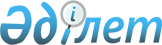 Об установлении квоты рабочих мест по Курмангазинскому району
					
			Утративший силу
			
			
		
					Постановление акимата Курмангазинского района Атырауской области от 29 ноября 2016 года № 496. Зарегистрировано Департаментом юстиции Атырауской области 27 декабря 2016 года № 3727. Утратило силу постановлением акимата Курмангазинского района Атырауской области от 8 апреля 2024 года № 66
      Сноска. Утратило силу постановлением акимата Курмангазинского района Атырауской области от 08.04.2024 № 66 (вводится в действие по истечении десяти календарных дней после дня его первого официального опубликования).
      Руководствуясь статьей 37 Закона Республики Казахстан от 23 января 2001 года "О местном государственном управлении и самоуправлении в Республике Казахстан", статьей 27 Закона Республики Казахстан от 6 апреля 2016 года "О занятости населения", на основании приказа Министра здравоохранения и социального развития Республики Казахстана 26 мая 2016 года № 412 "Об утверждении Правил квотирования рабочих мест для трудоустройства граждан из числа молодежи, потерявших или оставшихся до наступления совершеннолетия без попечения родителей, являющихся выпускниками организаций образования, лиц, освобожденных из мест лишения свободы, лиц, состоящих на учете пробации" (зарегистрирован в реестре государственной регистрации нормативных правовых актов за № 13898), акимат района ПОСТАНОВЛЯЕТ:
      1. Установить квоту рабочих мест от списочной численности работников организации в размере одного процента для трудоустройства граждан Курмангазиского района из числа молодежи, потерявших или оставшихся до наступления совершеннолетия без попечения родителей, являющихся выпускниками организаций образования.
      Сноска. Пункт 1 - в редакции постановления акимата Курмангазинского района Атырауской области от 19.06.2017 N 250 (вводится в действие по истечении десяти календарных дней после дня его первого официального опубликования).


      2. Контроль за исполнением настоящего постановления возложить на заместителя акима района Бектемирова Ж.
      3. Настоящее постановление вступает в силу со дня государственной регистрации в органах юстиции и вводится в действие по истечении десяти календарных дней после дня его первого официального опубликования.
					© 2012. РГП на ПХВ «Институт законодательства и правовой информации Республики Казахстан» Министерства юстиции Республики Казахстан
				
      Аким района

Б. Шаяхметов
